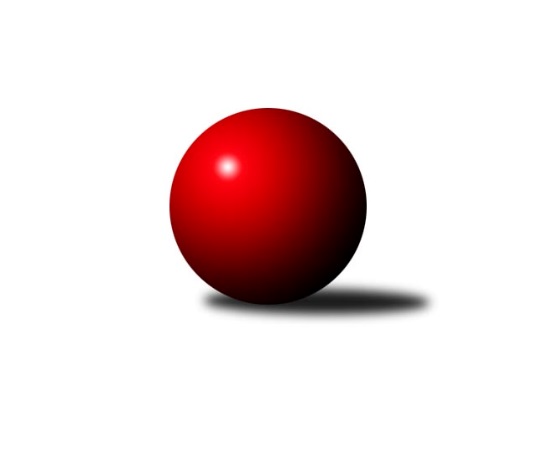 Č.8Ročník 2022/2023	8.1.2023Nejlepšího výkonu v tomto kole: 1351 dosáhlo družstvo: TJ Lokomotiva České Velenice BJihočeský KP DOROST 2022/2023Výsledky 8. kolaSouhrnný přehled výsledků:TJ Dynamo České Budějovice 	- TJ Sokol Nové Hrady 	2:0	1080:1051		8.1.TJ Sokol Soběnov A	- TJ Blatná B	2:0	1190:1111		8.1.TJ Lokomotiva České Velenice B	- Vltavan Loučovice A		dohrávka		15.1.Tabulka družstev:	1.	TJ Sokol Soběnov A	7	6	0	1	12 : 2 	 	 1195	12	2.	TJ Blatná B	7	5	0	2	10 : 4 	 	 1137	10	3.	TJ Lokomotiva České Velenice B	6	4	0	2	8 : 4 	 	 1182	8	4.	TJ Sokol Nové Hrady	7	3	0	4	6 : 8 	 	 1178	6	5.	Vltavan Loučovice A	6	2	0	4	4 : 8 	 	 1086	4	6.	TJ Dynamo České Budějovice	7	2	0	5	4 : 10 	 	 1119	4	7.	TJ Spartak Trhové Sviny	6	1	0	5	2 : 10 	 	 1107	2Podrobné výsledky kola:	 TJ Dynamo České Budějovice 	1080	2:0	1051	TJ Sokol Nové Hrady 	Filip Sýkora	 	 157 	 172 		329 	  	 294 	 	149 	 145		Natálie Hamerníková	Kristýna Nováková	 	 215 	 166 		381 	  	 343 	 	161 	 182		Eliška Brychtová	Vít Šebestík	 	 173 	 197 		370 	  	 268 	 	123 	 145		Matěj Bedri	nikdo nenastoupil	 	 0 	 0 		0 	  	 414 	 	203 	 211		Tomáš Balkorozhodčí: František ŠlapákNejlepší výkon utkání: 414 - Tomáš Balko	 TJ Sokol Soběnov A	1190	2:0	1111	TJ Blatná B	Jakub Sysel	 	 196 	 196 		392 	  	 415 	 	201 	 214		Matěj Pekárek	Patrik Fink	 	 202 	 211 		413 	  	 331 	 	171 	 160		Karolína Baťková	Dominik Smoleň	 	 194 	 191 		385 	  	 365 	 	188 	 177		Adriana Fürstová	nikdo nenastoupil	 	 0 	 0 		0 	  	 300 	 	166 	 134		Tomáš Fišerrozhodčí:  Vedoucí družstevNejlepší výkon utkání: 415 - Matěj PekárekPořadí jednotlivců:	jméno hráče	družstvo	celkem	plné	dorážka	chyby	poměr kuž.	Maximum	1.	Tomáš Balko 	TJ Sokol Nové Hrady 	437.80	297.0	140.8	4.7	5/5	(466)	2.	Victorie Beníschková 	TJ Lokomotiva České Velenice B	417.20	293.0	124.2	7.8	5/6	(430)	3.	Vít Šebestík 	TJ Dynamo České Budějovice 	412.20	287.0	125.2	8.5	3/3	(433)	4.	Jakub Sysel 	TJ Sokol Soběnov A	410.07	284.4	125.7	6.5	3/3	(420)	5.	Patrik Fink 	TJ Sokol Soběnov A	408.00	283.3	124.7	8.5	3/3	(422)	6.	Nela Koptová 	TJ Spartak Trhové Sviny 	402.25	286.8	115.5	9.8	4/4	(422)	7.	Adéla Dörfelová 	TJ Lokomotiva České Velenice B	399.67	287.3	112.3	11.3	6/6	(452)	8.	Eliška Rysová 	TJ Lokomotiva České Velenice B	388.00	280.4	107.6	10.2	5/6	(404)	9.	Kristýna Nováková 	TJ Dynamo České Budějovice 	380.33	271.1	109.3	8.5	3/3	(427)	10.	Dominik Smoleň 	TJ Sokol Soběnov A	373.80	261.9	111.9	12.6	3/3	(389)	11.	Jaroslav Štich 	Vltavan Loučovice A	373.67	265.5	108.2	11.1	4/4	(424)	12.	Ondřej Levai 	Vltavan Loučovice A	372.33	262.2	110.2	11.8	3/4	(394)	13.	Filip Rojdl 	TJ Spartak Trhové Sviny 	371.50	267.4	104.1	11.5	4/4	(397)	14.	Natálie Zahálková 	TJ Sokol Soběnov A	370.25	258.3	112.0	13.9	2/3	(406)	15.	Eliška Brychtová 	TJ Sokol Nové Hrady 	365.53	269.1	96.4	14.3	5/5	(387)	16.	Tomáš Fišer 	TJ Blatná B	364.75	265.8	99.0	13.3	4/5	(390)	17.	Daniela Suchánková 	Vltavan Loučovice A	362.67	262.4	100.3	12.6	4/4	(401)	18.	Adriana Fürstová 	TJ Blatná B	360.88	267.3	93.6	15.6	4/5	(405)	19.	František Polák 	TJ Spartak Trhové Sviny 	343.58	250.8	92.8	15.6	4/4	(363)	20.	Marek Sitter 	TJ Blatná B	339.08	243.7	95.4	16.6	4/5	(424)	21.	Marek Mihala 	TJ Lokomotiva České Velenice B	332.83	241.8	91.0	17.2	6/6	(378)	22.	Filip Sýkora 	TJ Dynamo České Budějovice 	326.27	237.5	88.8	13.6	3/3	(347)	23.	Natálie Hamerníková 	TJ Sokol Nové Hrady 	321.75	238.5	83.3	18.5	4/5	(351)	24.	Sára Sovová 	Vltavan Loučovice A	291.42	210.3	81.2	23.6	4/4	(344)		Matěj Pekárek 	TJ Blatná B	415.00	292.0	123.0	13.0	1/5	(415)		Pavel Fritz 	TJ Sokol Nové Hrady 	414.89	298.0	116.9	11.2	3/5	(436)		Matěj Kupar 	TJ Blatná B	408.33	286.7	121.7	8.5	3/5	(449)		Beáta Svačinová 	TJ Blatná B	405.00	278.5	126.5	6.0	2/5	(447)		Tereza Drnková 	TJ Blatná B	347.00	261.3	85.8	18.0	2/5	(390)		Karolína Baťková 	TJ Blatná B	331.00	270.0	61.0	27.0	1/5	(331)		Vít Malík 	TJ Spartak Trhové Sviny 	326.00	236.0	90.0	23.0	1/4	(326)		Lukáš Průka 	TJ Spartak Trhové Sviny 	310.50	241.5	69.0	21.5	2/4	(351)		Matěj Bedri 	TJ Sokol Nové Hrady 	306.67	229.0	77.7	21.3	3/5	(335)Sportovně technické informace:Starty náhradníků:registrační číslo	jméno a příjmení 	datum startu 	družstvo	číslo startu
Hráči dopsaní na soupisku:registrační číslo	jméno a příjmení 	datum startu 	družstvo	Program dalšího kola:9. kolo15.1.2023	ne	10:00	TJ Lokomotiva České Velenice B - Vltavan Loučovice A (dohrávka z 8. kola)	5.2.2023	ne	10:00	Vltavan Loučovice A - TJ Dynamo České Budějovice 	5.2.2023	ne	10:30	TJ Sokol Nové Hrady  - TJ Spartak Trhové Sviny 	5.2.2023	ne	12:30	TJ Lokomotiva České Velenice B - TJ Blatná B	Nejlepší šestka kola - absolutněNejlepší šestka kola - absolutněNejlepší šestka kola - absolutněNejlepší šestka kola - absolutněNejlepší šestka kola - dle průměru kuželenNejlepší šestka kola - dle průměru kuželenNejlepší šestka kola - dle průměru kuželenNejlepší šestka kola - dle průměru kuželenNejlepší šestka kola - dle průměru kuželenPočetJménoNázev týmuVýkonPočetJménoNázev týmuPrůměr (%)Výkon1xEliška RysováČ. Velenice B4716xTomáš BalkoNové Hrady A118.694144xAdéla DörfelováČ. Velenice B4652xEliška RysováČ. Velenice B114.794711xTomáš SuchánekLoučovice A4334xAdéla DörfelováČ. Velenice B113.334651xMatěj PekárekBlatná B4151xMatěj PekárekBlatná B111.24155xVictorie BeníschkováČ. Velenice B4153xPatrik FinkSoběnov A110.664137xTomáš BalkoNové Hrady A4143xKristýna NovákováDyn. Č.B. 109.23381